                      2019年北京中考数学模拟试题【word版】  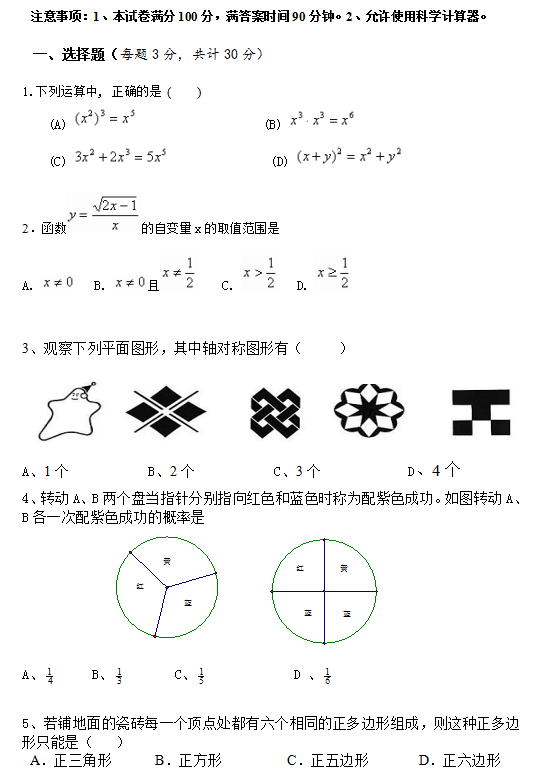 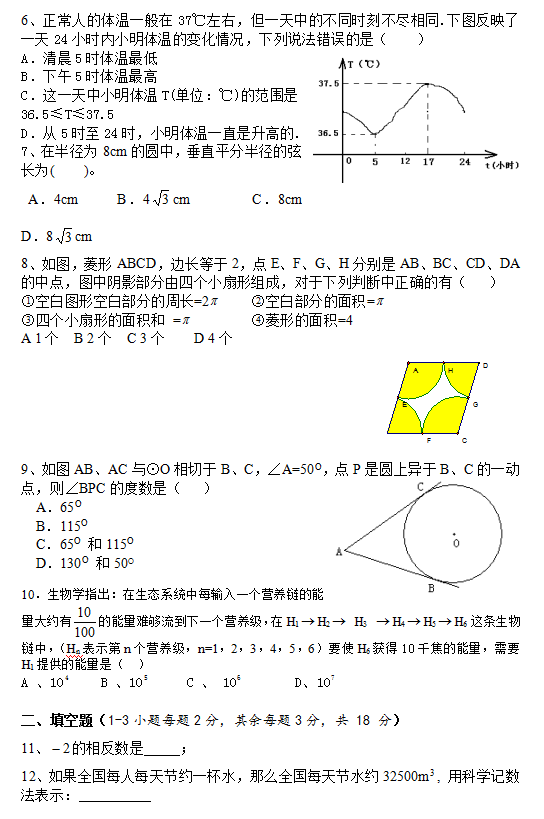 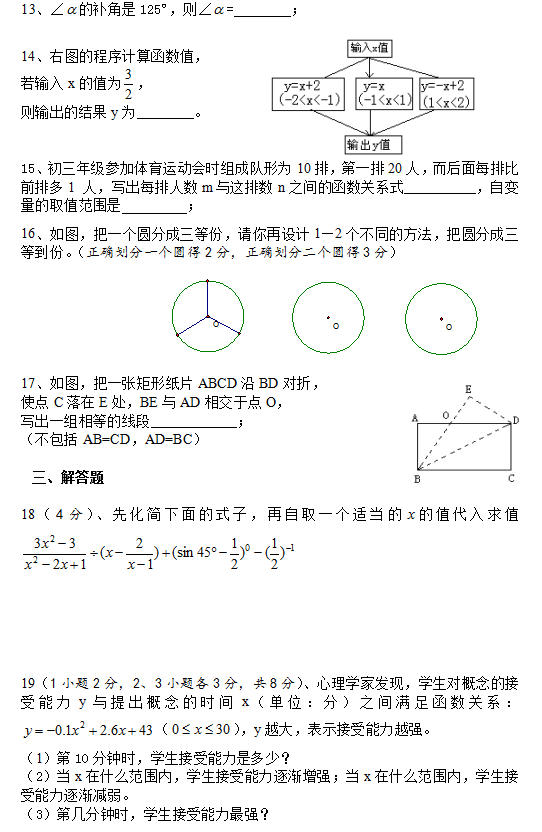 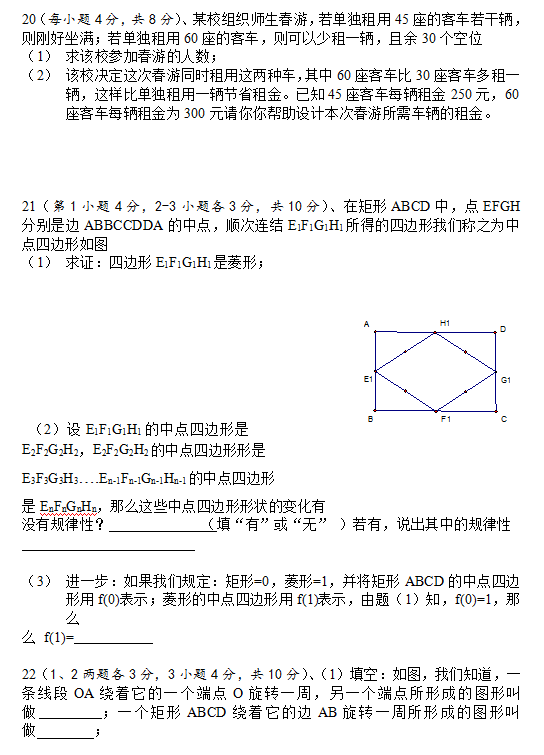 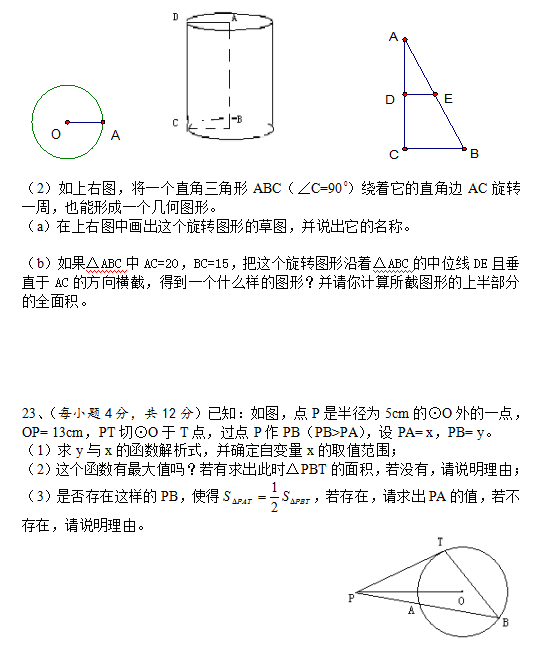 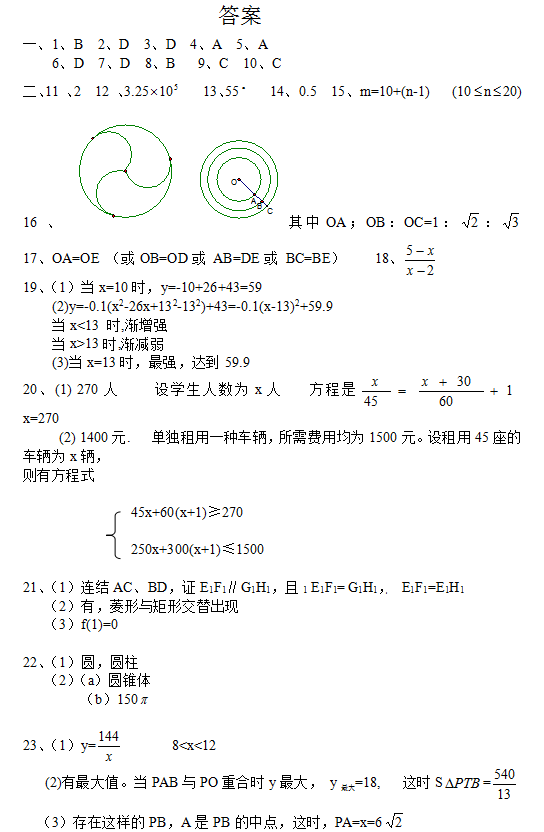 